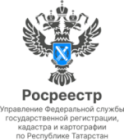 27.11.2023   Пресс-релизРосреестр Татарстана: как дольщикам проверить застройщиков?Росреестр Татарстана провел горячую линию по вопросам оформления недвижимости в новостройках. Какие вопросы чаще всего интересовали позвонивших на консультацию и ответы на них - в нашей традиционной рубрике «Вы спрашивали – мы отвечаем». Подписал и  получил  акт приема-передачи  у застройщика, но на госуслугах не отображается информация о моей собственности на квартиру? Что делать?- Для того чтобы на госуслугах появилась соответствующая информация о праве собственности, вам необходимо подать заявление о государственной регистрации в Росреестр Татарстана, приложив акт приема-передачи. Это можно сделать лично  через МФЦ или онлайн с помощью личного кабинета на сайте Росреестра. Подать ваши документы может и сам застройщик. При этом оформлять доверенность на имя застройщика нет необходимости. Закон прямо указывает, что доверенность для подачи такого заявления не требуется. Размер государственной пошлины за регистрацию составит  2000 рублей.Собираюсь зарегистрировать квартиру на основании договора долевого участия в электронном виде. Имеются ли какие-либо специальные требования к электронному договору? - Договор долевого участия в электронном виде должен соответствовать особым требованиям: он оформляется в форме одного электронного документа в формате PDF/A-документа с текстовым слоем и подписывается усиленной квалифицированной электронной подписью сторон договора в виде XML-документа. Представляю застройщика. Как мне правильно составить план создаваемого объекта – многоквартирного дома, необходимого для регистрации договора долевого участия с первым дольщиком?- План создаваемого объекта недвижимости (многоквартирного жилого дома) – это единый документ, составляемый застройщиком в соответствии с проектной декларацией.  В нем текстовом и графическом формате указываются местоположение, количество находящихся в составе создаваемого многоквартирного дома жилых и нежилых помещений, машино-мест, планируемой площади каждого из указанных помещений и машино-мест.Планирую заключить с застройщиком договор долевого участия.Какие условия он должен содержать? -Договор участия в долевом строительстве должен содержать ряд существенных условий, без наличия хотя бы одного из которых договор считается не заключенным.  В частности, к существенным условиям относятся: определение/идентификация конкретного объекта долевого строительства, согласно проектной декларации застройщика;  срок передачи квартиры дольщику; цена договора, сроки и порядок платежей; гарантийный срок на  квартиру не менее 5 лет; каким способом  застройщик обеспечивает исполнение своих обязательств по договору, то есть сведения об эскроу счете.В 2017 году я приобрел квартиру по договору долевого участия при помощи кредитных средств банка. Сейчас  все обязательства по выплате кредита исполнил. Как погасить это обременение?- В вашем случае запись об ипотеке погашается в течение трех рабочих дней на основании совместного заявления, поданного вами и представителем банка, либо заявления, поданного только представителем банка.Между застройщиком и юридическим лицом заключен один договор долевого участия и в нем указаны два объекта долевого строительства – квартира и машино-место. Подскажите  размер государственной пошлины за эту процедуру.- В рассматриваемом случае  государственная пошлина составляет  6000 рублей, разделенные на количество участников договора, соответственно, от юридического лица – 3000 рублей и от застройщика -3000 рублей.С помощью каких ресурсов можно проверить надежность застройщика, на что следует обратить внимание? - Теперь для дольщиков появилось больше информации о застройщиках и их проектах, о ходе строительства проектов, о финансовом состоянии застройщика, которая размещается в Единой информационной системе жилищного строительства на сайте Наш дом.РФ. На данном сайте можно ознакомиться с такими документами, как разрешение на строительство, заключение экспертизы проектной документации, правоустанавливающие документы на землю, проектная декларация, является ли объект строительства проблемным и т.д. Можно посетить офис компании, посмотреть строящиеся или уже сданные объекты, поговорить с их жильцами, изучить сайт строительной организации, её странички в соцсетях и отзывы.Контакты для СМИПресс-служба Росреестра Татарстана 255-25-80 – Галиуллина Галинаhttps://rosreestr.tatarstan.ruhttps://vk.com/rosreestr16                                                                                                            https://t.me/rosreestr_tatarstan